Рекомендации населению при сжигании мусора на придомовой территории и садовых участкахС наступлением весны, в период схода снежного покрова, остро встает вопрос уборки придомовой территории от мусора, травы и других отходов. Как показывает практика, самый простой способ уборки – сжигание мусора. Что же нужно знать при уборки придомовой территории и сжигания мусора.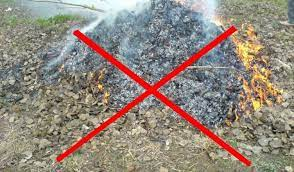 Во-первых: запрещается использовать противопожарные расстояния между зданиями, сооружениями и строениями для разведения костров, приготовления пищи с применением открытого огня (мангалов, жаровен и др.) и сжигания отходов;во-вторых: сжигание мусора на участках может проводиться только в безветренную погоду;в-третьих: Сжигание мусора может производиться только на специально отведенном и оборудованном месте.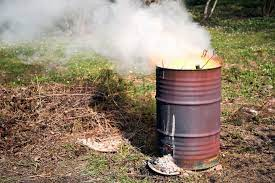 Под специально отведенным и оборудованным местом для сжигания понимается, что место использования открытого огня должно быть выполнено в виде котлована (ямы, рва) не менее чем 0,3 метра глубиной и не более 1 метра в диаметре или площадки с прочно установленной на ней металлической емкостью (например, бочка, бак, мангал) выполненной из негорючих материалов, исключающих возможность распространения пламени и выпадения углей за пределы очага горения, объемом не более 1 куб. метра. Запрещается использовать емкости, стенки которой имеют огненный сквозной прогар, механические повреждения и иные отверстия, в том числе технологические, через которые возможно выпадение углей и искр за пределы очага горения.Место для сжигания должно располагаться на расстоянии не менее 50 метров от ближайшего объекта (здания, сооружения, постройки, открытого склада, скирды), 100 метров - от хвойного леса или отдельно растущих хвойных деревьев. Вокруг места использования открытого огня территория должна быть очищена в радиусе 10 метров, от сухой травы и других горючих материалов и отделена противопожарной минерализованной полосой шириной не менее 0,4 метра.Необходимо так же добавить, что согласно новым правилам противопожарного режима, утвержденных Постановлением правительства РФ от 16.09.2020 года № 1479, вступивших в силу в 01 января 2021 года (далее- Правила противопожарного режима): при использовании открытого огня в металлической емкости или емкости, выполненной из иных негорючих материалов, минимально допустимые расстояния до ближайших объектов, могут быть уменьшены вдвое. При этом устройство противопожарной минерализованной полосы не требуется.Во время всего периода сжигания до прекращения процесса тления запрещается покидать место горения. Рядом с местом для сжигания необходимо иметь первичные средства пожаротушения: (вода, песок, огнетушитель и т.д.), мобильное средство связи для вызова подразделения пожарной охраны, а также металлический лист, размер которого должен позволять полностью закрыть емкость сверху.После использования открытого огня место очага горения должно быть засыпано землей (песком) или залито водой до полного прекращения горения (тления).Использование открытого огня запрещается:на торфяных почвах;при установлении на территории городского округа особого противопожарного режима;при поступившей информации о приближающихся неблагоприятных или опасных для жизнедеятельности людей метеорологических последствиях, связанных с сильными порывами ветра;под кронами деревьев хвойных пород.В новых правилах противопожарного режима определили рамки использования открытого огня и разведении костров для приготовления пищи в специальных несгораемых емкостях (например, мангалах, жаровнях) на земельных участках, а также на садовых земельных участках. На сегодняшний день допускается уменьшать противопожарное расстояние от очага горения до зданий, сооружений и иных построек до 5 метров, а зону очистки вокруг емкости от горючих материалов - до 2 метров.За нарушение требований пожарной безопасности при сжигании мусора и приготовлении пищи на открытом огне с учетом всех вышеперечисленных норм и правил граждане привлекаются к административной ответственности в виде штрафа от двух до трех тысяч рублей.